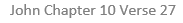 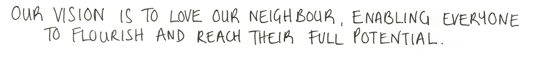 This Week’s Achievements 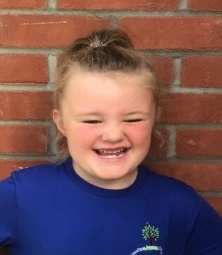 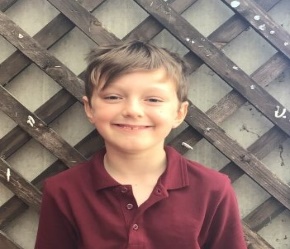 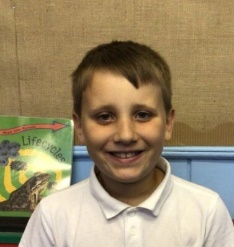 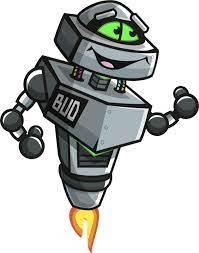 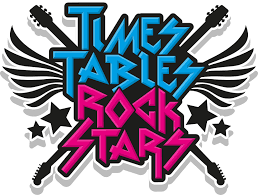 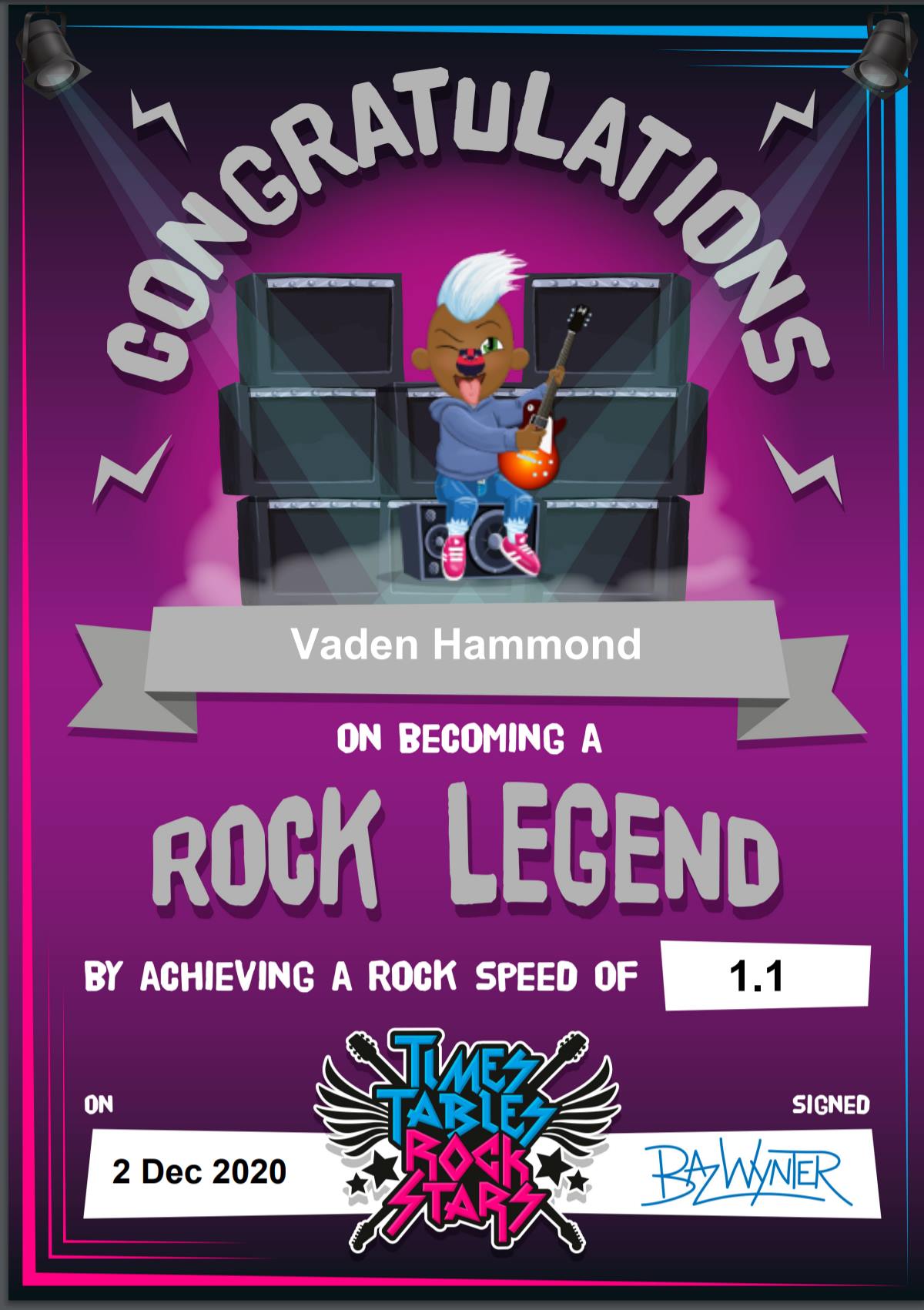 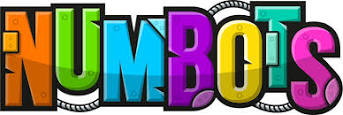 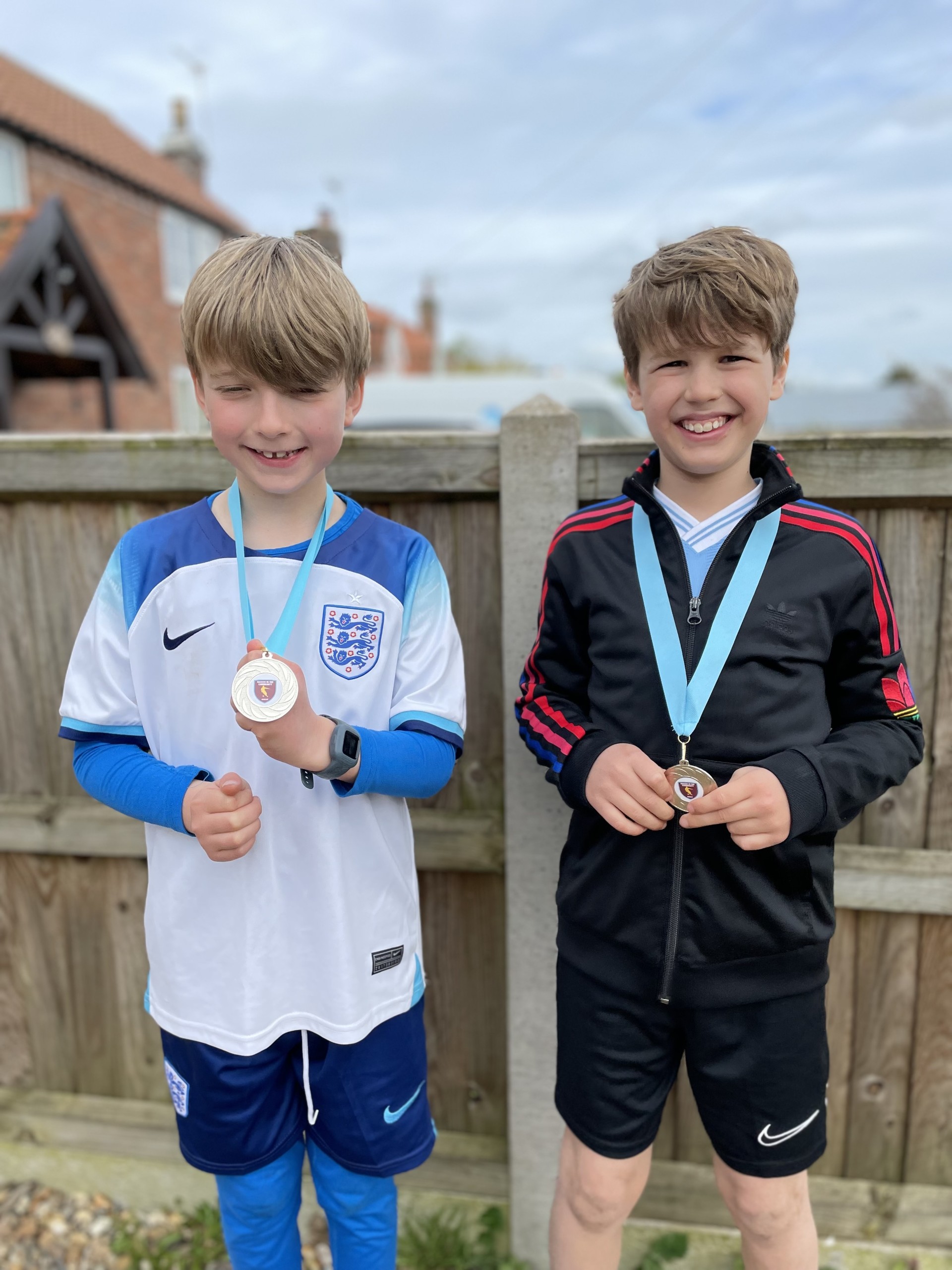 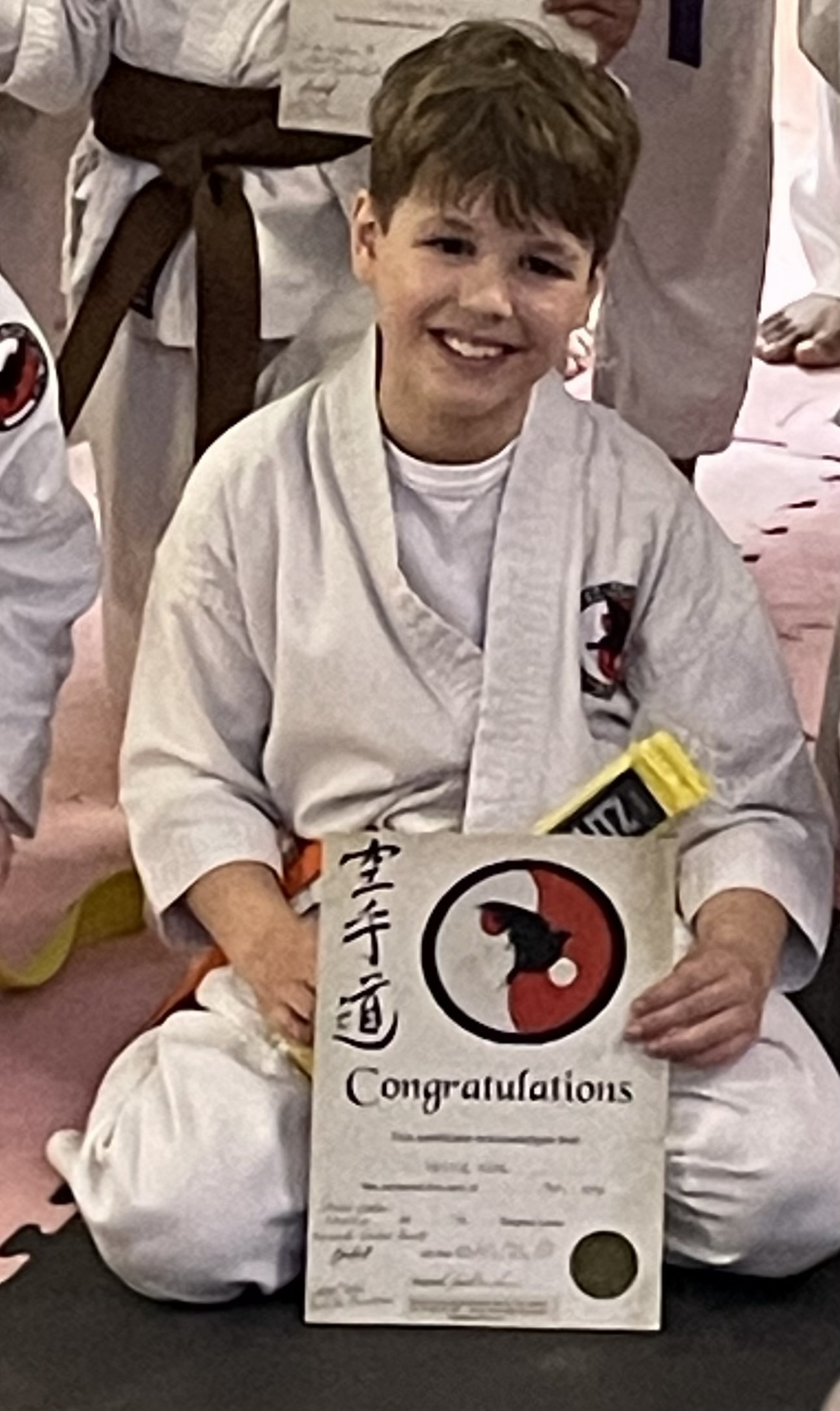 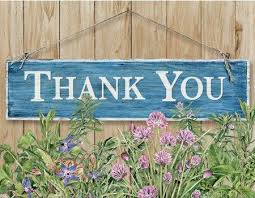 